First Parish in Cambridge	  November 19, 2017Weaving Our Stories - Adam Lawrence Dyer Welcome to First Parish!First Parish in Cambridge is a multi-faith, spirit-ﬁlled congregation devoted to love and justice. We are moving joyfully into a multiracial, multicultural, justice-making future. We embrace all ages, races, classes, abilities, sexual orientations, gender presentations, and ethnic and religious backgrounds. Honoring all the faith traditions of the world, we support each person’s path to wisdom and spiritual growth. Whoever you are, wherever you are on the journey of life, we welcome you into our hearts.If you’re here for the ﬁrst time, we invite you to ﬁll out a visitor card located in the pew and leave it in the collection plate. We’ll sign you up for our weekly e-mail announcements and monthly newsletter. All are welcome to join us in Helverson Parlor following the service for refreshments. For those attending with children, you are welcome to worship as a family or children ages 4 and under are welcome in our Nursery and children 4 and older are welcome in our Religious Education Program.  An usher can direct you to RE staff. Registration is required.Religious Education for Children and YouthToday is a multi-generational service and there are no graded Religious Education classes.   Child care is available for children under 4 in the 2nd floor Nursery.   OWL  meets in the Chapel on the 1st Floor, 2-4pmToday’s Music"You've Got to Be Carefully Taught” is a show tune from the 1949 Rodgers and Hammerstein musical South Pacific, which received scrutiny for its commentary regarding relationships between different races and ethnic groups. In particular, "You’ve Got to Be Carefully Taught" was subject to widespread criticism, judged by some to be too controversial or downright inappropriate for the musical stage.  Sung by the character Lieutenant Cable, a young Marine who falls in love with a Tonkinese girl on the island, the song is preceded by a line saying racism is "not born in you! It happens after you’re born..."  To say South Pacific was successful would be an understatement — it was a blockbuster.  But it also drew critics and controversy.  It covered uncomfortable territory.  Its romantic tension was based on interracial romance, a strong taboo at the time. Nearly 70 years ago, Hammerstein's message of tolerance was largely about race and romance. But on so many levels — race, sexual orientation, class, religion, gender — the challenge of reaching across differences is still relevant today. "What we were saying was that ... all this prejudice that we have is something that fades away in the face of something that's really important" (Hammerstein in a 1958 interview with Mike Wallace).Shared OfferingThe Shared Offering recipient for November is Food for Free. Food for Free improves access to healthy food within our community by rescuing food that would otherwise go to waste, strengthening the community food system, and creating new distribution channels to reach under-served populations. The organization envisions a future where everyone in our community—regardless of age, income or ability—has consistent access to fresh, healthy, delicious food. Food for Free programs include Food Rescue and Distribution; Home Delivery; Family Meals; the Cambridge Weekend Backpack Program; Field of Greens; and the Transportation Partnership. Please give generously!First Parish Auction Ends November 19!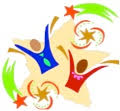 Our Auction raises critical funds for the operating budget, donates 25% of the event proceeds to the Tuesday Meals Program, and furthers our mission of creating community at First Parish through themed dinners and flat-rate events.Please Participate in the Auction  - Bidding ends at 12:30 pm today!This year’s Auction includes new events such as Aging Gracefully and Couples Massage workshops; more vacation homes than ever; Themed Gift Baskets; Crafts to Go; the always popular Group Dinners; and fun and affordable Flat Rate Events, which are great ways to meet new people.  Be sure to come to the parlor after worship, get a bidding number and check out the catalog of items.  Please bid generously before the bidding ends at 12:30 pm.  Upcoming EventsCriminal Justice Reform WorkshopOn November 19, from 1:00 pm-2:15 pm, learn more about criminal justice problems in Massachusetts and new proposals that can reduce incarceration and solitary confinement rates, as well as support those leaving prison to be able to live and work with dignity.  We will hear an update from Lori Kenschaft of UU Mass Action on comprehensive criminal justice legislation at the State House and the new initiative to raise awareness of the power of prosecutors and the importance of the District Attorney elections in 2018. Michael Cox, a senior in Clark University’s Political Science program and Director of Heartwood Meditation Support Program, will also share his personal experience with solitary confinement.  We’ll discuss the possibility of a proposal eliminating all mandatory minimum sentences.  These goals cannot be achieved without broad understanding and community support. Please join us at the meeting upstairs in the Barn Room.  Lunch will be available at 12:30-- come join us after you finish bidding at the auction!  Sponsored by the Greater Boston Interfaith Organization Task ForcePotluck Gatherings in Homes to Welcome AdamAll members, friends and newcomers are invited to join in welcoming our new Lead Minister Adam Lawrence Dyer by signing up for a potluck supper! Sunday suppers are scheduled between November 19 – March 25.  Everyone interested in becoming better acquainted with Adam and others in our community are welcome!  There are still spaces open for the November 19 supper located in the East Cambridge/East Somerville neighborhood -- this supper location is very accessible with in-building elevator and parking.  Guest signup sheets will be available at Sunday social hours in November and on our website. (https://goo.gl/forms/CTJr8dpxGhESNUnk1)The Environmental Justice Task Force The EJTF invites you to hear Senator Mike Barrett speak about Carbon Pricing Legislation Sunday December 10 after Services in the Chapel. Carbon Pricing is one of the most effective ways to lower emissions. Senator Barrett has sponsored legislation that, with our advocacy, could be voted on this legislative session. Join us to learn about this effort and how important the votes of YOUR legislators are.In the Chapel 12:00 Sunday December 10.For more information, contact Peggy Lynch @ mlynch4@icloud.comCambridge Forum hosts “Who Can You Trust” How Technology brought us together - and why it could drive us apart " with Rachel Botsman on Tuesday, November 21 at 7:00 pm in the Meetinghouse.   At a time when trust in governments and institutions is at an all-time low, people are happy to trust unknown individuals as witnessed by Uber, AirBnB and Zipcar.Getting InvolvedCan’t Keep From Singing? Perhaps you used to sing in a choral group. But now those “high” notes are harder to hit than they used to be. Nowadays, rather than soprano, you could be perfect for alto or even tenor. Or perhaps you simply need practice – which we can provide. Whatever your voice range, it’s an excellent time for finding out more about the First Parish in Cambridge choir. Choir members or director Jonathan Barnhart would be interested to answer your questions. Contact: jonathanbarnhart@comcast.netSupport Our Sanctuary Guest and Her Two ChildrenAs many of you know, a woman and her two young children are in Sanctuary at University Lutheran. As a member of the Cambridge Interfaith Sanctuary Coalition, First Parish is providing volunteers in support of this effort. Volunteer opportunities are available seven days/week. Volunteering is easy and rewarding and we’ll pair you with an experienced volunteer so you won’t be on your own. Please email Rebecca Balder at BBSF@firstparishcambridge.org to learn more.Women’s Writing Group Seeks Newcomers
We warmly welcome you to join the Women's Writing Group.  Upcoming bi-weekly Monday night meetings are November 20, December 4 and December 18 in the Margaret Fuller Room from 6:30 pm to 8:00 pm.  Please contact Heidi Meyer, facilitator, at h.meyer@comcast.net for more details; the opportunity to freely explore your writing voice in a supportive, non-critiquing environment, awaits you!!Volunteer this Holiday Season at Y2YIf you'll be in the Boston or Cambridge area during Thanksgiving break, volunteers are needed to help out at Y2Y while their regular volunteers return home. The signup sheet is here, and feel free to sign up or email volunteer.y2y@gmail.com with any questions!   More opportunities to volunteer at Y2Y from mid-December through mid-January (winter break for Harvard) will be available soon.     Covenant Groups – Get ConnectedJoin!Join a Covenant Group! We gather in covenant groups every month to examine a topic and discuss how it speaks to us as humans, and as spiritual beings. Groups covenant to attend each gathering and to stay the course until the group ends. Folks who have participated in a Covenant Group have said that they have connected deeply with each other, have been transformed, and have grown spiritually. Currently First Parish has 3 covenant groups that are open and open ended. If you would like to try one out please contact the Lead Facilitator.     4th Monday of the month: Valerie Fullum (vfullum@msn.com)     3rd Wednesday of the month: Marcia Yousik(myousik48@gmail.com)     3rd Thursday of the month: Susan Shepherd (	sshep352@comcast.net)If this schedule does not work for you, contact Developmental Minister, Danielle Di Bona, devminister@firstparishcambridge.org. New groups will be formed based on interest.  All are welcome. Please come and try one out.New Covenant GroupsThere is enough interest in a GBLTQ-I covenant group so it will start soon.  Watch for updates! If you would like to try this out, please contact, Rev. Danielle at 617-876-7772 or devminister@firstparishcambridge.orgPastoral CareSometimes life can become stressful and hard.  You may be facing a job loss, the end of a relationship, a serious illness, a family transition or a difficult conversation that you’re worried about.  Pastoral Care is available for you. If you would like a pastoral care phone call or visit please let us know.  Our ministers are available to support you. Please contact them directly by phone at 617-528-9838 or email at pastoralcare@firstparishcambridge.orgFlowers for Sunday Morning				A reminder that fresh flower bouquets to decorate the Meetinghouse for Sunday worship may be ordered by contacting Office Assistant, Laura Smith, at 617-876-7772 or officeassist@firstparishcambridge.org.   Bouquets are $50.   Most upcoming Sundays are available.Safe CongregationAt First Parish we covenant to welcome all people to the table, to nourish and serve each other and to respect and honor the inherent worth and dignity of every person. To achieve these goals it is essential that we maintain a safe environment that protects children and adults from harm while fostering their spiritual growth. We encourage anyone who has witnessed or experienced verbal, sexual or physical abuse at First Parish to contact the appropriate team (adults and children respectively):		SafeCongregation@ﬁrstparishcambridge.org or	safechildren@ﬁrstparishcambridge.orgOffice Closed - In celebration of the Thanksgiving Holiday, the Office will be closed Wednesday, November 22 through Friday, November 24.  Announcements for Sunday, November 26 should be submitted to the office no later than 8:00 am on Tuesday, November 21.   Newsletter articles for the December issue of The Meetinghouse News are due by Monday, November 27 at Noon.No Religious Education Classes on November 26Please note that there are no Religious Education classes and there will not be childcare on Sunday, November 26.Events This WeekPlease note that Yoga, Music and Art Classes are not First Parish programs.   They are run by outside instructors and a fee is associated with the classes.   Sunday		November 19   9:00 am	Auction in the Parlor – Bidding Starts after Worship10:30 am	Sunday Worship12:00 pm	Child Care in the Chapel12:00 pm            	Mandarin Class in the Fuller Room12:30 pm	Criminal Justice Event in the Barn Room  2:00 pm	OWL in the Chapel  6:30 pm	Circle Dance Meditation in the Barn RoomMonday	November 2010:30 am	Groovy Baby Music in the Chapel  6:30 pm	AA in the Parlor  6:30 pm 	Art Class in the Chapel  7:00 pm	Accompaniment Training in the Gallery  7:00 pm	Investment Committee in the Baldwin Room  7:30 pm	Harvard Extension Drama in the Barn RoomTuesday 	November 21   9:00 am 	Yoga in the Barn Room   5:30 pm 	Tuesdays Meals in the Parlor   6:00 pm	Cambridge Forum in the Meetinghouse   6:00 pm	Spanish Conversation in the Baldwin Room   7:00 pm 	Governing Board in the Chapel   7:00 pm 	BBSF in the Barn Room   7:00 pm	YAG in the Nursery	Wednesday	November 22   6:30 pm   	Two Brattle in the Baldwin Room   7:00 pm	Sanctuary Boston Board in the Landing   8:00 pm	AA in the ParlorThursday	November 23 - ThanksgivingFriday		November 24Saturday	November 25   8:30 	   8:30 am	GSA in the Chapel 10:00 am	Yoga in the Barn Room 